ОТЗЫВ РУКОВОДИТЕЛЯВЫПУСКНОЙ КВАЛИФИКАЦИОННОЙ РАБОТЫТема дипломной работы____ МЕТОДЫ ПРОГНОЗИРОВАНИЯ ОПАСНЫХ ГИДРОЛОГИЧЕСКИХ ЯВЛЕНИЙ В УРБАНИЗИРОВАННЫХ ГОРНЫХ (АЛЬПИЙСКИХ) СТРАНАХ Автор (студент)_____Кобзарь Григорий Владимирович_________________________Образовательная программа_ВМ.5710.2016 Комплексное изучение окружающей среды полярных регионов (CORELIS)Уровень магистратура_________________________________________________________Руководитель Фёдорова И.В., доцент, к.г.н., Санкт-Петербургский государственный университет, Институт Наук о Земле, Санкт-Петербург, Россия (Ф.И.О., ученое звание, ученая степень) (Ф.И.О., ученое звание, ученая степень)Отмеченные достоинства работы_________________________________________________В работе Кобзаря Г.В. впервые сравнены два различных с гидрологической точки зрения района Альпы и Австралия. В первом режимы рек подвержены ледниковому и снеговому питанию, во втором – дождевым осадкам. Однако автору удалось выполнить сложное сравнение. Кобзарь разобрался с климатическими моделями и провел сравнение прогнозов экстремальных гидрологических ситуаций в обоих рассматриваемых регионах. Новым является сравнение сведений об ущербах от наводнений и их частотой повторяемости для Альп. Рекомендации по изменению микроклиматической ситуации также заслуживает особого внимания и, возможно, разработки для будущего использования. Отмеченные недостатки работы_________________________________________________Автором недостаточно проведен анализ имеющейся гидрологической информации. В работе не представлены кривые обеспеченности и их расчет для 0,1%, 1% и 5% обеспеченности, что обычно применяется в гидрологии для прогнозов наводнений. Недостаточно выполнен также статистический анализ измеренных данных, что могло бы дать дополнительные результаты в работе. Заключение руководителя_______________________________________________________Кобзарь Григорий Владимирович проявил себя вполне самостоятельным исследователем, способным решать поставленные задачи. Григорий Владимирович обладает способностями к комплексным исследованиям и анализу разрозненной информации. Диплом может быть принят в качестве выпускной квалификационной работы и заслуживает хорошей оценки. Руководитель                                                                 Федорова И.В.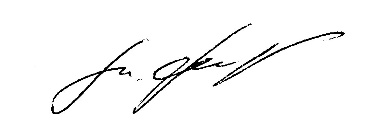     «_11_» ______июня______20_18_ г.Требования к профессиональной подготовкеСоответствуютВ основном. соответствуютНе соответствуютуметь корректно формулировать и ставить задачи (проблемы) своей деятельности при выполнении дипломной работы, анализировать, диагностировать причины появления проблем, определять их актуальность+устанавливать приоритеты и методы решения поставленных задач (проблем);+уметь использовать, обрабатывать и анализировать современную геоэкологическую, географическую, статистическую, аналитическую информацию;+владеть современными методами анализа и интерпретации полученной информации, оценивать их возможности при решении поставленных задач (проблем)+уметь рационально планировать время выполнения работы, определять грамотную последовательность и объем операций и решений при выполнении поставленной задачи;+уметь объективно оценивать полученные результаты расчетов и вычислений;+уметь анализировать полученные результаты интерпретации географических и геоэкологических данных;+знать и применять методы системного анализа;+уметь осуществлять междисциплинарные исследования;+уметь делать самостоятельные обоснованные и достоверные выводы из проделанной работы+уметь пользоваться научной литературой профессиональной направленности+уметь применять современные графические, картографические, компьютерные и мультимедийные технологии в исследовании+уметь использовать картографические методы с применением ГИС+